Cost-effectiveness of switching to insulin degludec from other basal insulins in real-world clinical practice in ItalySteffen Haldrup, Annunziata Lapolla, Jens Gundgaard, Michael L. WoldenSupplementary Supporting InformationSupporting information Supplementary Fig S1. Study design for EU-TREAT.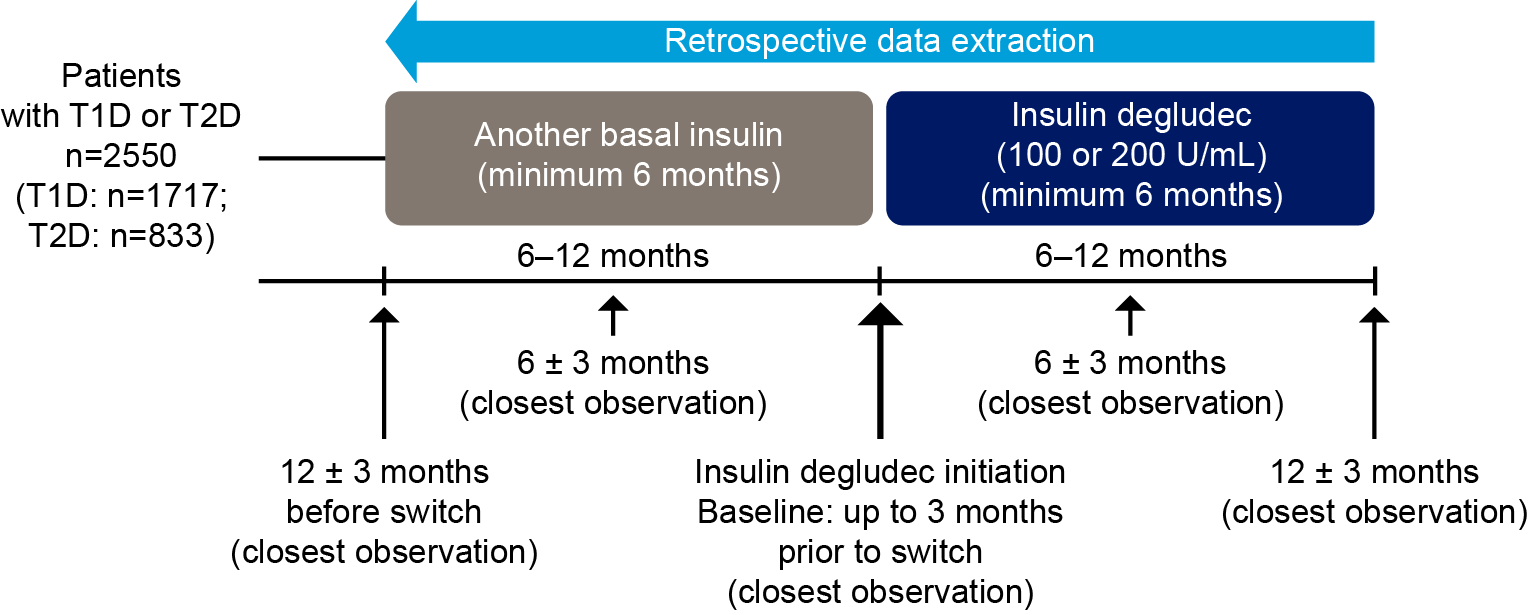 EU-TREAT, EUropean TREsiba AudiT; T1D, type 1 diabetes; T2D, type 2 diabetes; U, units.Supplementary Fig 2. Inputs into the CORE diabetes model.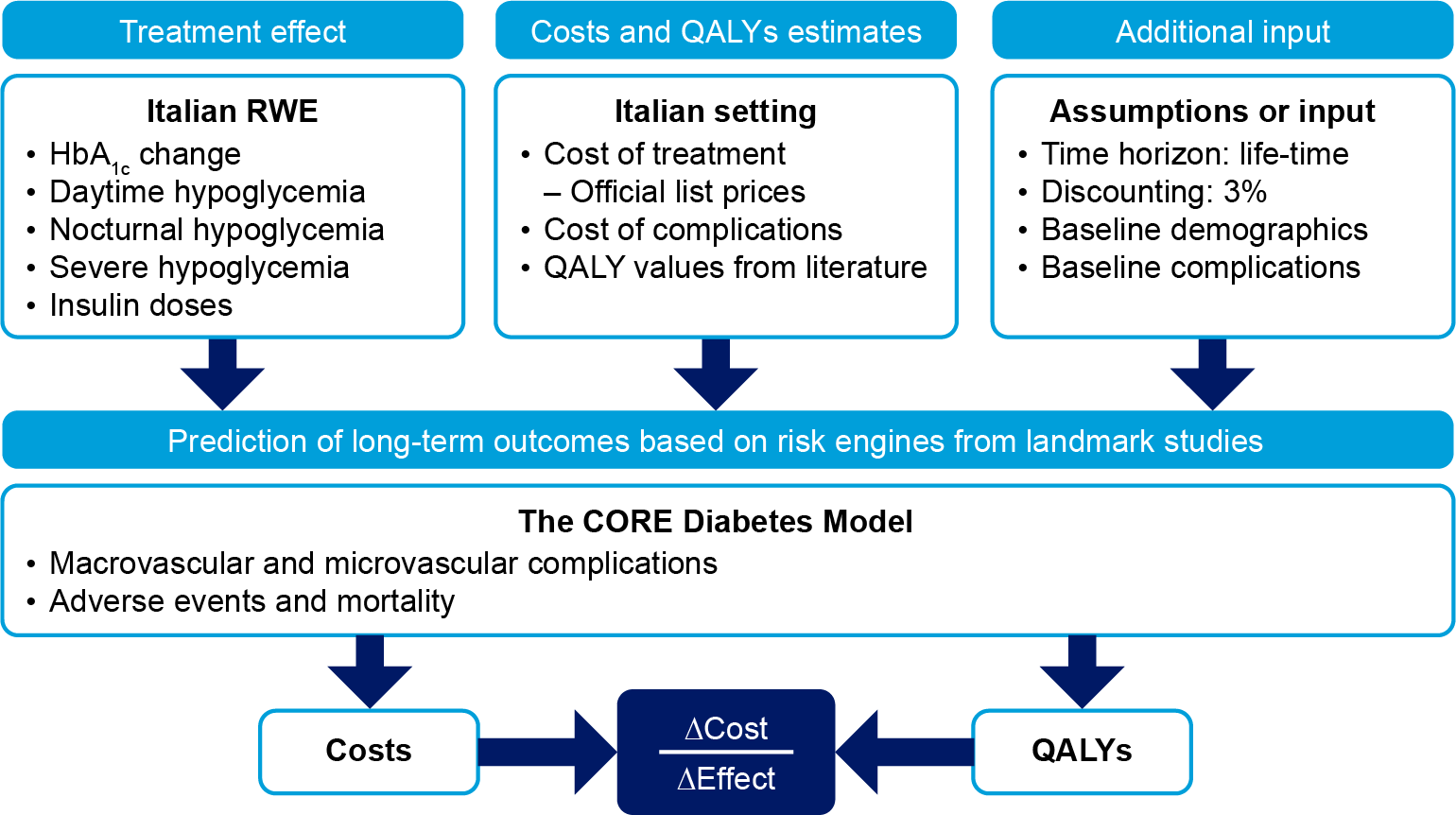 Macrovascular complications were estimated by the EDIC risk equations for T1D and the UKPDS 82 risk equations for T2D.EDIC, Epidemiology of Diabetes Interventions and Complications study; QALY, quality-adjusted life-year; RWE, real-world evidence; T1D, type 1 diabetes; T2D, type 2 diabetes; UKPDS, United Kingdom Prospective Diabetes Study.Supplementary Table 1. Clinical parameters from EU-TREAT.*Rule of three: for the severe hypoglycemic events, there were 123 patients with pre- and post-switch observations of severe hypoglycemic events, with 30 events in 61.29 patient-years in the pre-switch period and 0 events in 61.51 patient-years in the post-switch period. Due to no events being observed in the post-switch period, it was not possible to estimate a rate ratio using the negative binomial model. Therefore, the rate was estimated using the rates for the pre- and post-switch periods assuming the number of events in the pre- and post-switch periods were independently Poisson distributed. For the pre-switch period, the rate was estimated as (30/61.29) = 0.4895 events per patient-year. For the post-switch period, a 95% CI was estimated using an adaptation of the ’rule of three’, obtaining 95% CI of [0; 3/61.51] = [0; 0.0488]. The upper 95% CI was used as an estimate for the post-switch period rate. This led to a rate ratio of 0.0488/0.4895 = 0.0996 events per patient-year [1].
All differences were significant unless stated otherwise. All values were rounded to two decimal points. For the cost-effectiveness analysis only significant differences where used, i.e. the follow-up parameter, was set to the pre-period parameter if the difference/rate ratio was insignificant.
BMI, body mass index; CI, confidence interval; NS, not significant; R3, rule of three; T1D, type 1 diabetes; T2D, type 2 diabetes. Supplementary Table 2. Values used for baseline parameters in the CORE Diabetes Model.BMI, body mass index; CVD, cardiovascular disease; DCCT, Diabetes Control and Complications Trial; EDIC, Epidemiology of Diabetes Interventions and Complications; eGFR, estimated glomerular filtration rate; EU-TREAT, EUropean TREsiba AudiT; HDL, high-density lipoprotein; IMS CDM, IMS CORE Diabetes Model, LDL, low-density lipoprotein; N/A, not applicable; T1D, type 1 diabetes; T2D, type 2 diabetes.Supplementary Table 3. Treatment costs.*Based on:IDet: 0.03395 (T1D: 24%; T2D: 54%)Glargine U100: 0.03395 (T1D: 74%: T2D: 42%)NPH: 0.00988 (T1D: 2%; T2D: 3%)**Weighted price based on insulin glulisine, insulin lispro, insulin aspart and others. ***The dose in the degludec arm is the observed dose in the comparator arm multiplied by the dose ratio if significant (for non-significant dose ratios, a ratio of 1 was been applied). For T2D, the bolus doses were weighted by the 78.3% who were on a basal–bolus regimen.IDet, insulin detemir; glargine U100, insulin glargine 100 units/mL; NPH, neutral protamine Hagedorn; SMBG, self-measured blood glucose; T1D, type 1 diabetes; T2D, type 2 diabetes.Supplementary Table 4. Costs associated with complications.ACE, angiotensin-converting enzyme; AIFA, Italian Medicines Agency; CDM, CORE Diabetes Model; CVD, cardiovascular disease; GP, general practitioner; IDet, insulin detemir; glargine U100, insulin glargine 100 units/mL; N/A, not applicable; NPH, neutral protamine Hagedorn; T1D, type 1 diabetes; T2D, type 2 diabetes. Supplementary Table 5. Utility and disutility values.T1D, type 1 diabetes; T2D, type 2 diabetes. Supplementary Table 6. Base-case long-term cost-effectiveness analysis of degludec versus other basal insulins in T1D and T2D (based on PPP $).Costs were converted to PPP $ based on the conversion rate of 0.69628 [30].Dominant, higher effectiveness with lower cost. Cost and QALYs discounted with a discount rate of 3%.
CVD, cardiovascular disease; ICER, incremental cost-effectiveness ratio; PPP, purchasing power parity; QALY, quality-adjusted life-year; T1D, type 1 diabetes; T2D, type 2 diabetes. Supplementary Table 7. Net monetary benefit by ICER threshold.*1-year model based on hypoglycemia as the only complication. **Time horizon necessary for dominance. †12-month efficacy data (change from baseline in HbA1c, rates of hypoglycemia, and basal and bolus insulin dose) were used in this sensitivity analysis of the T1D group. The same analysis was not feasible for the T2D group due the low number of patients and number of hypoglycemic events.BMI, body mass index; CI, confidence interval; glargine U100, insulin glargine 100 units/mL; ICER, incremental cost-effectiveness ratio; IDet, insulin detemir; QALY, quality-adjusted life-year; SMBG, self-monitored blood glucose; T1D, type 1 diabetes; T2D, type 2 diabetes; UKPDS, United Kingdom Prospective Diabetes Study.References1.	Eypasch E, Lefering R, Kum CK, Troidl H. Probability of adverse events that have not yet occurred: a statistical reminder. BMJ. 1995; 311(7005):619.2.	Lachin JM, White NH, Hainsworth DP, Sun W, Cleary PA, Nathan DM. Effect of intensive diabetes therapy on the progression of diabetic retinopathy in patients with type 1 diabetes: 18 years of follow-up in the DCCT/EDIC. Diabetes. 2015; 64(2):631-642.3.	Health. I. Data collection for diabetes patient management practices and costs of complications in 18 major markets. Report Number 348643 Report version 50 December 2011.4.	Bella Republiblica Italiana. Gazzetta Ufficiale 2017 [cited 2017]. http://www.gazzettaufficiale.it/. Last accessed in November 2017. [Italian].5.	Tunis SL, Willis WD, Foos V. Self-monitoring of blood glucose (SMBG) in patients with type 2 diabetes on oral anti-diabetes drugs: cost-effectiveness in France, Germany, Italy, and Spain. Curr Med Res Opin. 2010; 26(1):163-175.6.	Afonso M, Ryan F, Pitcher A, Lew E. Evaluating drug cost per responder and number needed to treat associated with lixisenatide on top of glargine when compared to rapid-acting insulin intensification regimens on top of glargine, in patients with type 2 diabetes in the UK, Italy, and Spain. J Med Econ. 2017; 20(6):633-639.7.	(AIFA). IMA. http://www.agenziafarmaco.it/sites/default/files/lista_generici_x_principio_attivo_2.pdf. Last acccessed in November 2010. [Italian].8.	Ambulatory tariffs Lombardia 2009. https://www.regione.lombardia.it/wps/portal/istituzionale/HP. Last accessed in 2017. [Italian].9.	Taylor MJ, Scuffham PA, McCollam PL, Newby DE. Acute coronary syndromes in Europe: 1-year costs and outcomes. Curr Med Res Opin. 2007; 23(3):495-503.10.	Levy E, Gabriel S, Dinet J. The comparative medical costs of atherothrombotic disease in European countries. PharmacoEconomics. 2003; 21(9):651-659.11.	Politi C, Deales A, Cicchitelli F, Marcobelli A, Barbadoro P, Zorzan R, et al. Analisi dei costi sanitari per lo scompenso cardiaco nella regione Marche. PharmacoEconomics Italian Research Articles. 2005; 7(3):165-175.12.	Capri S, Perlini S. Cost-effectiveness in Italy of preventive treatment with ramipril in patients at high risk of cardiovascular events. Curr Med Res Opin. 2005; 21(6):913-921.13.	Hospital tariffs Lombardia 2009. https://www.regione.lombardia.it/wps/portal/istituzionale/HP. Last accessed in 2017. [Italian].14.	Prompers L, Huijberts M, Schaper N, Apelqvist J, Bakker K, Edmonds M, et al. Resource utilisation and costs associated with the treatment of diabetic foot ulcers. Prospective data from the Eurodiale Study. Diabetologia. 2008; 51(10):1826.15.	Ambrosetti M, Salerno M, Boni S, Daniele G, Tramarin R, Tramarin R, Pedretti RF. Economic evaluation of a short-course intensive rehabilitation program in patients with intermittent claudication. Int Angiol. 2004; 23(2):108-113.16.	Palmer AJ, Annemans L, Roze S, Lamotte M, Berto P, Ravera M, et al. Costo-efficacia di irbesartan in pazienti con diabete di tipo 2, ipertensione e nefropatia: prospettiva italiana. PharmacoEconomics Italian Research Articles. 2005; 7(1):43-57.17.	Geelhoed-Duijvestijn PH, Pedersen-Bjergaard U, Weitgasser R, Lahtela J, Jensen MM, Östenson C-G. Effects of patient-reported non-severe hypoglycemia on healthcare resource use, work-time loss, and wellbeing in insulin-treated patients with diabetes in seven European countries. J Med Econ. 2013; 16(12):1453-1461.18.	Giorda CB, Rossi MC, Ozzello O, Gentile S, Aglialoro A, Chiambretti A, et al. Healthcare resource use, direct and indirect costs of hypoglycemia in type 1 and type 2 diabetes, and nationwide projections. Results of the HYPOS-1 study. Nutr Metab Cardiovasc Dis. 2017; 27(3):209-216.19.	Nomenclatore tariffario delle protesi p. http://www.salute.gov.it/imgs/C_17_pagineAree_1312_listaFile_itemName_0_file.pdf. [Italian].20.	Freemantle N, Evans M, Christensen T, Wolden ML, Bjorner JB. A comparison of health-related quality of life (health utility) between insulin degludec and insulin glargine: a meta-analysis of phase 3 trials. Diabetes Obes Metab. 2013; 15(6):564-571.21.	Clarke P, Gray A Fau - Holman R, Holman R. Estimating utility values for health states of type 2 diabetic patients using the EQ-5D (UKPDS 62). Med Decis Making. 2002; 22(4):340-349.22.	Tengs TO, Wallace A. One thousand health-related quality-of-life estimates. Med Care. 2000; 38(6):583-637.23.	Wasserfallen JB, Halabi G, Saudan P, Perneger T, Feldman HI, Martin PY, et al. Quality of life on chronic dialysis: comparison between haemodialysis and peritoneal dialysis. Nephrol Dial Transplant. 2004; 19(6):1594-1599.24.	Sharma S, Oliver-Fernandez A, Bakal J, Hollands H, Brown GC, Brown MM. Utilities associated with diabetic retinopathy: results from a Canadian sample. Br J Ophthalmol. 2003; 87(3):259-261.25.	Lloyd A, Nafees B, Gavriel S, Rousculp MD, Boye KS, Ahmad A. Health utility values associated with diabetic retinopathy. Diabet Med. 2008; 25(5):618-624.26.	Hopkins RB, Tarride JE, Bowen J, Blackhouse G, O'Reilly D, Campbell K, et al. Cost-effectiveness of reducing wait times for cataract surgery in Ontario. Can J Ophthalmol. 2008; 43(2):213-217.27.	Redekop WK, Stolk EA, Kok E, Lovas K, Kalo Z, Busschbach JJ. Diabetic foot ulcers and amputations: estimates of health utility for use in cost-effectiveness analyses of new treatments. Diabetes Metab. 2004; 30(6):549-556.28.	Lauridsen JT, Lonborg J, Gundgaard J, Jensen HH. Diminishing marginal disutility of hypoglycaemic events: results from a time trade-off survey in five countries. Qual Life Res. 2014; 23(9):2645-2650.29.	Evans M, Khunti K, Mamdani M, Galbo-Jørgensen CB, Gundgaard J, Bøgelund M, et al. Health-related quality of life associated with daytime and nocturnal hypoglycaemic events: a time trade-off survey in five countries. Health Qual Life Outcomes. 2013; 11:90–90.30.	Organisation for Economic Co-operation and Development (OECD). Purchasing power parities (PPP)  [cited July 2019]. https://data.oecd.org/conversion/purchasing-power-parities-ppp.htm#indicator-chart.Clinical parametersObserved other insulins at baseline Difference/rate ratio 
[95% CI]Degludec at 6-month follow-upT1DT1DT1DT1DHbA1c (%)8.19−0.35 [−0.44; −0.27]7.84Insulin dose (U)Insulin dose (U)Insulin dose (U)Insulin dose (U) Basal insulin20.640.97 [0.95; 0.99]19.64 Bolus insulin24.420.86 [0.84; 0.89]21.25Hypoglycemic event rates (events per patient per year)Hypoglycemic event rates (events per patient per year)Hypoglycemic event rates (events per patient per year)Hypoglycemic event rates (events per patient per year) Non-severe daytime13.531.02 [NS]13.86 Non-severe nocturnal3.900.53 [0.40; 0.72]2.08 Severe0.400.12 [0.05; 0.28]0.05BMI (kg/m2)25.000.11 [0.00; 0.21]25.10T2DT2DT2DT2DHbA1c8.42−0.50 [−0.65; −0.35]7.92Insulin dose (U)Insulin dose (U)Insulin dose (U)Insulin dose (U) Basal insulin24.710.99 [NS]24.64 Bolus insulin37.560.94 [0.89; 0.99]36.69Hypoglycemic event rates (events per patient per year)Hypoglycemic event rates (events per patient per year)Hypoglycemic event rates (events per patient per year)Hypoglycemic event rates (events per patient per year) Non-severe daytime3.890.27 [0.14; 0.50]1.04 Non-severe nocturnal1.820.15 [0.07; 0.33]0.28 Severe0.490.10 [R3]*0.05BMI (kg/m2)31.14−0.06 [NS]31.08VariableT1DT2DSource Demographics Demographics Demographics Demographics Mean age, years 47.365.6 EU-TREAT Italian cohortDuration of diabetes, years 21.217.9 EU-TREAT Italian cohortProportion of male, %54.450.3 EU-TREAT Italian cohortRisk parameters Risk parameters Risk parameters Risk parameters HbA1c, % 8.198.42EU-TREAT Italian cohortSystolic blood pressure, mmHg 121.1139.2T1D: DCCT/EDIC study [2]; T2D: defaultDiastolic blood pressure, mmHg71.180T1D: DCCT/EDIC study [2]; T2D: defaultTotal cholesterol, mg/dL175.4192.8T1D: DCCT/EDIC study [2]; T2D: defaultHDL, mg/dL61.346.3T1D: DCCT/EDIC study [2]; T2D: defaultLDL, mg/dL97.3110T1D: DCCT/EDIC study [2]; T2D: defaultTriglycerides, mg/dL84.4147T1D: DCCT/EDIC study [2]; T2D: defaultBMI, kg/m22531EU-TREAT Italian cohorteGFR (mL/min/1.73 m2)84.577.5T1D: DCCT/EDIC study [2]; T2D: defaultHemoglobin, g/L145145DefaultWhite blood cell, x106/mL6.86.8DefaultHeart rate, beats/min7572T1D: DCCT/EDIC study [2]; T2D: defaultWaist-hip ratio0.8340.93T1D: DCCT/EDIC study [2]; T2D: defaultUrinary albumin excretion rate, mg/24 h 10.13.1T1D: DCCT/EDIC study [2]; T2D: defaultSerum creatinine, mg/dL0.851.1T1D: DCCT/EDIC study [2]; T2D: defaultSerum albumin, g/L3939T1D: DCCT/EDIC study [2]; T2D: defaultProportion smoking, %25.025.0 IMS CDM Economic Inputs: Italy [3]Cigarettes/day 5.55.5 IMS CDM Economic Inputs: Italy [3]Alcohol consumption, units5.645.64 IMS CDM Economic Inputs: Italy [3]Racial characteristics Racial characteristics Racial characteristics Racial characteristics Proportion White, %100.0 100.0  N/ABaseline CVD complications Baseline CVD complications Baseline CVD complications Baseline CVD complications Proportion with myocardial infarction, %15.015.0 DefaultProportion with angina, %5.926.5 EU-TREAT Italian cohortProportion with peripheral vascular disease, %4.512.7 EU-TREAT Italian cohortProportion with stroke, % 1.55.4 EU-TREAT Italian cohortProportion with heart failure, %1.36.0 EU-TREAT Italian cohortProportion with atrial fibrillation, %5.15.1 DefaultProportion with left ventricular hypertrophy, % 4.24.2 DefaultBaseline renal complications Baseline renal complications Baseline renal complications Baseline renal complications Proportion with microalbuminuria, %31.331.3 DefaultProportion with gross proteinuria, %7.77.7 DefaultProportion with end-stage renal disease, %2.52.5 DefaultBaseline retinopathy complications Baseline retinopathy complications Baseline retinopathy complications Baseline retinopathy complications Proportion with background diabetic retinopathy, %11.616.9T1D: DCCT/EDIC study [2]; T2D: defaultProportion with preproliferative diabetic retinopathy, %4.57.1T1D: DCCT/EDIC study [2]; T2D: defaultProportion with severe visual loss, %0.03.0T1D: DCCT/EDIC study [2]; T2D: defaultBaseline macular edemaBaseline macular edemaBaseline macular edemaBaseline macular edemaProportion with macular edema, %6.09.0T1D: DCCT/EDIC study [2]; T2D: defaultBaseline cataract Baseline cataract Baseline cataract Baseline cataract Proportion with cataract, % 8.311.0T1D: DCCT/EDIC study [2]; T2D: defaultBaseline foot ulcer complications Baseline foot ulcer complications Baseline foot ulcer complications Baseline foot ulcer complications Proportion with uninfected ulcer, %0.00.0 DefaultProportion with infected ulcer, %0.00.0 DefaultProportion with healed ulcer, %14.614.6 DefaultProportion with history of amputation, %02.02.0 DefaultBaseline neuropathy Baseline neuropathy Baseline neuropathy Baseline neuropathy Proportion with neuropathy, %22.146.5 EU-TREAT Italian cohortBaseline depression Baseline depression Baseline depression Baseline depression Proportion with depression, %15.215.2 DefaultInput parametersInput valuesT1DT2DQuantityQuantityBasal insulin costs [4]Cost/unit (€)Degludec0.0613520.02 U/day24.71 U/dayPrevious insulin T1D (weighted)*0.0333520.64 U/dayPrevious insulin T2D (weighted)*0.0331024.71 U/dayPost-prandial0.0222721.00 U/day27.64 U/day***Previous prandial**0.0222724.42 U/day29.40 U/day***Other resource useCost/each (€)SMBG test [5]0.6028.7/week28.7/weekNeedle [6]0.1234.1/day4.1/dayTotal annual costsDegludec€1,702€1,861Previous insulin€1,533€1,621Unit cost (€)SourceDescription/assumptionsAnnual management costsAnnual management costsAnnual management costsStatins221AIFA November 2010 [7]Defined daily dose according to country-specific guidelines, prices taken from country-specific formularies based on an average of the most prescribed brandsAspirin0N/AAspirin is not reimbursed in Italy and thus the annual cost of treatment was set to 0ACE inhibitor177AIFA November 2010 [7]Defined daily dose according to country-specific guidelines, prices taken from country-specific formularies based on an average of the most prescribed brandsMicroalbuminuria screening6Ambulatory tariffs Lombardia 2009 [8], from the IMS CDM Economic Inputs: Italy [3]-Gross proteinuria screening6Ambulatory tariffs Lombardia 2009 [8], from the IMS CDM Economic Inputs: Italy [3]-Stopping ACE inhibitor due to side effects24Ambulatory tariffs Lombardia 2009 [8], from the IMS CDM Economic Inputs: Italy [3]Event cost if patient is suffering from side effects from ACE inhibitors. Assumes one GP visit with the eventual prescription of an alternative drugEye screening113Ambulatory tariffs Lombardia 2009 [8], from the IMS CDM Economic Inputs: Italy [3]Cost for eye screening (assumed once per year)Foot screening program36Ambulatory tariffs Lombardia 2009 [8], from the IMS CDM Economic Inputs: Italy [3]It was assumed that screening would imply one visit to a specialist plus three sessions of collective education for patients with diabetes. These were valued with the corresponding Lombardian Ambulatory TariffsNon-standard ulcer treatment2,997Ambulatory tariffs Lombardia 2009 [8], code 93951 from the IMS CDM Economic Inputs: Italy [3]-Anti-depression treatment277Prontuario Farmaceutico, 2010, from the IMS CDM Economic Inputs: Italy [3]-Depression screening31Ambulatory tariffs Lombardia 2009 [8], from the IMS CDM Economic Inputs: Italy [3]Cost estimated assuming one specialist visit per year according to the Italian diabetes guidelines plus administration of a test for ability to cope Direct costs associated with CVD complicationsDirect costs associated with CVD complicationsDirect costs associated with CVD complicationsMyocardial infarction 1st year17,079Taylor et al [9]Cost for a myocardial infarction (all costs incurred in first year, fatal and non-fatal events)Myocardial infarction 2nd+ year2,966Adapted from Taylor et al [9] and Levy et al [10]Cost for a myocardial infarction in subsequent years following event Angina 1st year17,079Taylor et al [9]Cost for unstable angina (all costs incurred in first year) Angina 2nd+ year12,012Adapted from Taylor et al [9] and Levy et al [10]Cost for unstable angina in subsequent years following event Congestive heart failure 1st year1,884Politi et al [11]Cost for non-fatal congestive heart failure event (all costs incurred in first year) Congestive heart failure 2nd+ year1,884Politi et al [11]Cost for non-fatal congestive heart failure in subsequent years following event Stroke 1st year20,683Capri and Perlini [12] Cost for non-fatal stroke (all costs incurred in first year) Stroke 2nd+ year1,473Capri and Perlini [12] Cost for stroke in subsequent years following eventStroke death within 30 days3,700Hospital tariffs Lombardia 2009 [13]Cost incurred with stroke if subject dies within 30 daysPeripheral vascular disease event 1st year15,631Prompers et al [14]Cost for peripheral vascular disease event (all costs incurred in first year)Peripheral vascular disease event 2nd+ year2,173Ambrosetti et al [15]Cost for peripheral vascular disease event in subsequent years following event Direct costs associated with renal complicationsDirect costs associated with renal complicationsDirect costs associated with renal complicationsHemodialysis 1st year49,529Based on resource utilization from: Palmer et al [16] Annual cost for hemodialysis in first yearHemodialysis 2nd+ year47,839Based on resource utilization from: Palmer et al [16]Annual cost for hemodialysis in subsequent years Peritoneal dialysis 1st year34,829Based on resource utilization from: Palmer et al [16]Annual cost for peritoneal dialysis in first yearPeritoneal dialysis 2nd+ year33,139Based on resource utilization from: Palmer et al [16]Annual cost for peritoneal dialysis in subsequent years Renal transplant 1st year44,055Based on resource utilization from: Palmer et al [16]Annual cost for renal transplant for year of transplant Renal transplant 2nd+ year12,093Based on resource utilization from: Palmer et al [16]Annual cost for years following successful renal transplantDirects costs associated with acute eventsDirects costs associated with acute eventsDirects costs associated with acute eventsNon-severe hypoglycemia2Geelhoed-Duijvestijn et al [17]-Severe hypoglycemia for T1D217Adapted from Giorda et al [18] (excluding indirect costs)-Severe hypoglycemia for T2D806Adapted from Giorda et al [18] (excluding indirect costs)-Ketoacidosis event for T1D2,529Hospital tariffs Lombardia 2009 [13]-Lactic acidosis event for T2D1,450Hospital tariffs Lombardia 2009 [13]-Edema onset and 1st year24Ambulatory tariffs Lombardia 2009 [8], from the IMS CDM Economic Inputs: Italy [3]Edema arising as an adverse event of diabetes pharmacological treatment was assumed to involve one visit to a family doctor at the onset of the eventEdema follow-up0Assumed medical resource consumption is not required once medication is changedCost of edema as an adverse event associated with pharmacological treatment for subsequent yearsDirect costs associated with eye diseaseDirect costs associated with eye diseaseDirect costs associated with eye disease-Laser treatment140Ambulatory tariffs Lombardia 2009 [8], from the IMS CDM Economic Inputs: Italy [3]Cost for laser treatment/retinal photocoagulationCataract operation 1st year (1st or 2nd cataract extraction)1,014Ambulatory tariffs Lombardia 2009 [8], from the IMS CDM Economic Inputs: Italy [3]The annual cost in the year following cataract operation was assumed to imply two ophthalmologist check-up visitsFollowing cataract operation 49Ambulatory tariffs Lombardia 2009 [8], from the IMS CDM Economic Inputs: Italy [3]-Blindness 1st year 6,231IMS CDM Economic Inputs: Italy [3]-Blindness 2nd+ year6,231IMS CDM Economic Inputs: Italy [3]-Direct costs associated with neuropathy, foot ulcer, and amputationDirect costs associated with neuropathy, foot ulcer, and amputationDirect costs associated with neuropathy, foot ulcer, and amputation-Neuropathy 1st year1,464Hospital tariffs Lombardia. 2009 [13]-Neuropathy 2nd+ year643Prontuario Farmaceutico, 2010, from the IMS CDM Economic Inputs: Italy [3]-Amputation event9,542Hospital tariffs Lombardia 2009 [13]Cost of amputation event (all medical costs except prosthesis)Amputation prosthesis540Nomenclatore tariffario delle protesi, page 62 [19]Cost of prosthesis following amputation eventGangrene treatment19,233Prompers et al [14]Cost of gangrene treatment (monthly cost*12)After healed ulcer11Ambulatory tariffs Lombardia 2009 [8], CD 93822, from the IMS CDM Economic Inputs: Italy [3],Annual cost assumed as ten sessions of collective education, valued based on the Lombardian Ambulatory Tariffs in lack of more specific informationInfected ulcer14,085Prompers et al [14]-Standard uninfected ulcer4,419Prompers et al [14]-Healed ulcer history of amputation11Ambulatory tariffs Lombardia 2009 [8], CD 93822, from the IMS CDM Economic Inputs: Italy [3]Annual cost assumed as ten sessions of collective education, valued based on the Lombardian Ambulatory Tariffs in lack of more specific informationQuality of life utilities/disutilitiesMeanSourceUtility T1D no complications0.9342Freemantle et al [20]Utility T2D no complications0.8140Clarke et al [21]Disutility myocardial infarction event−0.1290Clarke et al [21]Utility post-myocardial infarction 0.7360Clarke et al [21]Utility angina0.6820Clarke et al [21]Utility congestive heart failure0.6330Clarke et al [21]Disutility stroke event−0.1810Clarke et al [21]Utility post-stroke0.5450Clarke et al [21]Utility peripheral vascular disease0.5700Tengs and Wallace [22]Utility microalbuminuria0.9342/0.8140No decrease in utility as per CDM defaultUtility gross proteinuria0.9342/0.8140No decrease in utility as per CDM defaultUtility hemodialysis0.6040Wasserfallen et al [23]Utility peritoneal dialysis0.6120Wasserfallen et al [23]Utility radiation therapy0.7500Tengs and Wallace [22]Utility background diabetic retinopathy0.7900Sharma et al [24]Utility background diabetic retinopathy wrongly treated0.7900Sharma et al [24]Utility preproliferative diabetic retinopathy laser treated 0.7900Sharma et al [24]Utility preproliferative diabetic retinopathy no laser0.7900Sharma et al [24]Utility macular edema0.7900Sharma et al [24]Utility severe visual loss0.6700Lloyd et al [25]Utility cataract0.6200Hopkins et al [26]Utility neuropathy0.6300Lloyd et al [25]Utility healed ulcer0.9342/0.8140No decrease in utility as per CDM defaultUtility active ulcer0.7500Redekop et al [27]Disutility amputation event−0.5380Clarke et al [21]Utility post-amputation0.4020Clarke et al [21]Diminishing non-severe daytime hypoglycemic eventNoneLauridsen et al [28] (used for sensitivity analyses)Disutility for non-severe daytime hypoglycemic event−0.005Evans et al [29]Disutility for non-severe nocturnal hypoglycemic event−0.007Evans et al [29]Disutility for severe daytime hypoglycemic event−0.057Evans et al [29]T1DDegludec ($)Other insulins ($)Incremental cost
(degludec–other insulins) ($)CostsCostsCostsCostsTreatment21,70919,4282,280Management4,1024,173−71CVD42,60844,385−1,777Renal44,06345,826−1,762Ulcer/amputation/neuropathy9,85010,510−659Eye13,16114,574−1,413Non-severe hypoglycemia398442−44Severe hypoglycemia1361,082−946Total costs136,027140,420−4,394EffectsEffectsEffectsEffectsUndiscounted life expectancy (years)28.08727.8160.271QALY10.3259.5440.781ICER (cost per QALY)Dominant T2DDegludec ($)Other insulins ($)Incremental cost (degludec–other insulins) ($)CostsCostsCostsCostsTreatment14,34112,3282,012Management2,0482,02919CVD37,29436,917377Renal8,5849,569−985Ulcer/amputation/neuropathy5,1945,241−47Eye4,2724,557−285Non-severe hypoglycemia2087−67Severe hypoglycemia3343,227−2,893Total costs72,08973,956−1,867EffectsEffectsEffectsEffectsUndiscounted life expectancy (years)13.79413.5460.248QALY6.4005.7720.628ICER (cost per QALY)DominantNet monetary benefit by ICER threshold (€) Net monetary benefit by ICER threshold (€) Net monetary benefit by ICER threshold (€) Net monetary benefit by ICER threshold (€) Net monetary benefit by ICER threshold (€) Net monetary benefit by ICER threshold (€) T1D€0€10,000€20,000€30,000€40,000€50,000Base case6,31014,11021,91029,71037,51045,3100% discount rate13,12826,10839,08852,06865,04878,0288% discount rate2,2026,40210,60214,80219,00223,20230-year time horizon5,50412,50419,50426,50433,50440,50410-year time horizon1473,2476,3479,44712,54715,6478 year time horizon (threshold for dominance)**572,5775,0977,61710,13712,6575-year time horizon−2501,3502,9504,5506,1507,7501-year time horizon-882125128121,1121,4121-year time horizon (deterministic model)*−912095098091,1091,409Difference in HbA1c excluded−2,1973,90310,00316,10322,20328,303Upper 95% CI HbA1c7,90616,21624,52632,83641,14649,456Lower 95% CI HbA1c5,41512,66519,91527,16534,41541,665Difference in BMI excluded6,48114,28122,08129,88137,68145,481Upper 95% CI BMI6,48114,32122,16130,00137,84145,681Lower 95% CI BMI6,35714,15721,95729,75737,55745,357Difference in non-severe hypoglycemia excluded6,37011,77017,17022,57027,97033,370Difference in severe hypoglycemia excluded4,8029,10213,40217,70222,00226,302Upper 95% CI hypoglycemia 6,43115,34124,25133,16142,07150,981Lower 95% CI hypoglycemia 6,09812,35818,61824,87831,13837,398Difference in dose (basal and bolus) excluded5,54013,34021,14028,94036,74044,540Disutilities +10%6,31014,79023,27031,75040,23048,710Disutilities -10%6,31013,51020,71027,91035,11042,310Diminishing hypoglycemia disutility model6,31012,41018,51024,61030,71036,810Assuming new needle and SMBG test for every injection6,96514,76522,56530,36538,16545,965Glargine U100 at baseline8,68020,28031,88043,48055,08066,680IDet at baseline6,60714,60722,60730,60738,60746,60712 months efficacy data†5,5849,48413,38417,28421,18425,084T2DBase case2,6828,98215,28221,58227,88234,1820% discount rate3,33812,00820,67829,34838,01846,6888% discount rate1,9086,02810,14814,26818,38822,50830-year time horizon2,7888,88814,98821,08827,18833,28810-year time horizon1,9205,6209,32013,02016,72020,4205-year time horizon1,0383,1385,2387,3389,43811,5381-year time horizon (threshold for dominance)**1776771,1771,6772,1772,6771-year time horizon (deterministic model)*1506501,1501,6502,1502,650Difference in HbA1c excluded1,1566,45611,75617,05622,35627,656Upper 95% CI HbA1c2,7759,33515,89522,45529,01535,575Lower 95% CI HbA1c2,4748,42414,37420,32426,27432,224Difference in BMI excluded2,6828,98215,28221,58227,88234,182BMI upper and lower 95% CI analyses not conducted due to insignificance2,6828,96215,24221,52227,80234,082Difference in non-severe hypoglycemia excluded2,5856,38510,18513,98517,78521,585Difference in severe hypoglycemia excluded−1,6601,9405,5409,14012,74016,340Upper 95% CI hypoglycemia 2,6969,30615,91622,52629,13635,746Lower 95% CI hypoglycemia 2,6558,27513,89519,51525,13530,755Difference in dose (basal and bolus) excluded2,5168,81615,11621,41627,71634,016Disutilities +10%2,6829,46216,24223,02229,80236,582Disutilities -10%2,6828,44214,20219,96225,72231,482Diminishing hypoglycemia disutility model2,6828,18213,68219,18224,68230,182UKPDS HbA1c progression equation2,4318,03113,63119,23124,83130,431Assuming new needle and SMBG test for every injection2,8139,11315,41321,71328,01334,313Glargine U100 at baseline7,53715,73723,93732,13740,33748,537IDet at baseline−1,0393,5618,16112,76117,36121,961